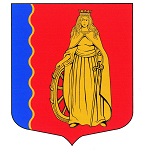 МУНИЦИПАЛЬНОЕ ОБРАЗОВАНИЕ«МУРИНСКОЕ ГОРОДСКОЕ ПОСЕЛЕНИЕ»ВСЕВОЛОЖСКОГО МУНИЦИПАЛЬНОГО РАЙОНАЛЕНИНГРАДСКОЙ ОБЛАСТИАДМИНИСТРАЦИЯПОСТАНОВЛЕНИЕ 30.05.2022                                                                                              № 136   г. МуриноВо исполнение Федеральных законов от 06.10.2003 № 131-ФЗ «Об общих принципах организации местного самоуправления в Российской Федерации», от 03.06.2006 № 74-ФЗ «Водный кодекс Российской Федерации», областного закона Ленинградской области от 10.06.2014 № 48-оз «Об отдельных вопросах местного значения сельских поселений Ленинградской области», постановления Правительства Ленинградской области от 29.12.2007 № 352 «Об утверждении Правил охраны жизни людей на водных объектах в Ленинградской области», постановления администрации муниципального образования «Всеволожский муниципальный район» Ленинградской области от 02.06.2020 № 1643 «Об утверждении Правил использования водных объектов общего пользования, расположенных на территории Всеволожского муниципального района Ленинградской области, для личных и бытовых нужд» и в целях упорядочивания использования водных объектов, администрация муниципального образования «Муринское городское поселение» Всеволожского муниципального района Ленинградской области ПОСТАНОВЛЯЕТ:1. Утвердить Правила использования водных объектов общего пользования, расположенных на территории муниципального образования «Муринское городское поселение» Всеволожского муниципального района Ленинградской области, для личных и бытовых нужд.2. Опубликовать настоящее постановление в газете «Муринская панорама» и разместить на официальном сайте муниципального образования «Муринское городское поселение» Всеволожского муниципального района Ленинградской области в сети «Интернет».3. Настоящее постановление подлежит передаче в Правительство Ленинградской области для включения в регистр муниципальных нормативных правовых актов Ленинградской области.4. Настоящее постановление вступает в силу с момента подписания.5. Контроль за исполнением настоящего постановления возложить на заместителя главы администрации муниципального образования «Муринское городское поселение» Всеволожского муниципального района Ленинградской области Бекетова А.Н.Глава администрации 				                                          А.Ю. БеловПриложение к постановлению  № 136 от «30» 05 2022г.ПРАВИЛАиспользования водных объектов общего пользования, расположенных 
на территории муниципального образования «Муринское городское поселение» Всеволожского муниципального района Ленинградской области, для личных и бытовых нуждОбщие положения.1.1 Настоящие Правила использования водных объектов общего пользования, расположенных на территории Всеволожского муниципального района Ленинградской области, для личных и бытовых нужд (далее - Правила) разработаны в соответствии с Федеральными законами от 06.10.2003                       № 131-Ф3 «Об общих принципах организации местного самоуправления                           в Российской Федерации», от 03 июня 2006 года № 74-ФЗ «Водный кодекс Российской Федерации», областным законом Ленинградской области                          от 10.06.2014 № 48-оз «Об отдельных вопросах местного значения сельских поселений Ленинградской области», постановлением Правительства Ленинградской области от 29.12.2007 № 352 «Об утверждении Правил охраны жизни людей                на водных объектах в Ленинградской области» (в редакции от 28.08.2017 № 336), постановлением администрации муниципального образования «Всеволожский муниципальный район» Ленинградской области от 02.06.2020 № 1643 «Об утверждении Правил использования водных объектов общего пользования, расположенных на территории Всеволожского муниципального района Ленинградской области, для личных и бытовых нужд»  и обязательны для всех физических и юридических лиц на территории муниципального образования «Муринское городское поселение» Всеволожского муниципального района Ленинградской области.1.2 Основные понятия, используемые в настоящих Правилах:- водный объект - природный или искусственный водоем, водоток либо иной объект, постоянное или временное сосредоточение вод в котором имеет характерные формы и признаки водного режима;- личные и бытовые нужды - использование водных объектов общего пользования, расположенных на территории муниципального образования «Муринское городское поселение» Всеволожского муниципального района Ленинградской области в рекреационных целях (отдых, туризм, спорт) и в хозяйственно-бытовых целях;- водные ресурсы - поверхностные и подземные воды, которые находятся в водных объектах и используются или могут быть использованы;- водопользователь - физическое или юридическое лицо, которым предоставлено право пользования водным объектом;- водопотребление - потребление воды из систем водоснабжения;- водоснабжение - подача поверхностных или подземных вод потребителям               в требуемом количестве и в соответствии с целевыми показателями качества воды в водных объектах;- использование водных объектов (водопользование) - использование различными способами водных объектов для удовлетворения потребностей муниципальных образований, физических лиц, юридических лиц;- дренажные воды - воды, отвод которых осуществляется дренажными сооружениями для сброса в водные объекты;- пляж - участок побережья естественного или искусственного водоема      с прибрежными водами, санкционированный в соответствии с законодательством для массового отдыха людей на водном объекте и состоящий на учете                                  в территориальном органе Государственной инспекции по маломерным судам МЧС России по Ленинградской области;- владелец пляжа - физическое или юридическое лицо, орган местного самоуправления, которому принадлежит право пользования пляжем.Поверхностными водными объектами являются водотоки (реки, ручьи, каналы), водоемы (озера, пруды, обводненные карьеры, водохранилища), болота, природные выходы подземных вод (родники, ключи и т.п.).Сооружения, которые осуществляют отвод дренажных вод и сбрасывают их в водные объекты, не являются водными объектами.Поверхностные водные объекты, находящиеся в государственной или муниципальной собственности, являются водными объектами общего пользования, то есть общедоступными водными объектами, если иное                          не предусмотрено действующим законодательством. Каждый гражданин вправе иметь доступ к водным объектам общего пользования и бесплатно использовать их для личных и бытовых нужд, если иное не предусмотрено действующими нормативно-правовыми актами. Поверхностные водные объекты общего пользования, используемые населением для личных и бытовых нужд, должны соответствовать критериям безопасности для человека, не должны являться источником биологических, химических и физических факторов вредного воздействия на человека.1.7 Использование водных объектов общего пользования осуществляется               в соответствии с правилами охраны жизни людей на водных объектах, утвержденными постановлением Правительства Ленинградской области                   от 29.12.2007 № 352 «Об утверждении Правил охраны жизни людей на водных объектах в Ленинградской области» (в редакции от 28.08.2017 № 336), а также исходя из устанавливаемых органами местного самоуправления правил использования водных объектов для личных и бытовых нужд и иными нормативно-правовыми актами.1.8 Информация об ограничении водопользования на водных объектах общего пользования предоставляется гражданам органами местного самоуправления через средства массовой информации и посредством специальных информационных знаков, устанавливаемых вдоль берегов водных объектов. Могут быть также использованы иные способы предоставления такой информации.1.9 Береговая линия (граница водного объекта) определяется для:- реки, ручья, канала, озера, обводненного карьера - по среднемноголетнему уровню вод в период, когда они не покрыты льдом;- пруда, водохранилища - по нормальному подпорному уровню воды;- болота - по границе залежи торфа на нулевой глубине.1.10 Полоса земли вдоль береговой линии водного объекта общего пользования (береговая полоса) так же предназначается для общего пользования. Ширина береговой полосы водных объектов общего пользования составляет двадцать метров, за исключением береговой полосы рек и ручьев, протяженность которых от истока до устья не более чем десять километров. Ширина береговой полосы рек и ручьев, протяженность которых от истока до устья не более чем десять километров, составляет пять метров. 1.11 Каждый гражданин вправе пользоваться (без использования механических транспортных средств) береговой полосой поверхностных водных объектов общего пользования для передвижения и пребывания около них, в том числе для осуществления любительского и спортивного рыболовства и причаливания плавучих средств. Полномочия органов местного самоуправления в области использования водных объектов.2.1 К полномочиям муниципального образования в отношении водных объектов, находящихся в собственности муниципального образования, относятся:- владение, пользование и распоряжение водными объектами;- осуществление мер по предотвращению негативного воздействия вод     и ликвидации его последствий в отношении водных объектов;- осуществление мер по охране указанных водных объектов;- установление ставок платы за пользование такими водными объектами, порядка расчета и взимания этой платы.2.2 К полномочиям органов местного самоуправления муниципального района в области водных отношений, кроме полномочий собственника, относится:- установление настоящих правил использования водных объектов общего пользования, расположенных на территории муниципального района, для личных и бытовых нужд;- обеспечение свободного доступа граждан к поверхностным водным объектам общего пользования и их береговым полосам и информирование населения об ограничениях водопользования на водных объектах общего пользования, расположенных на межселенных территориях в границах муниципального района;- осуществление мероприятий по обеспечению безопасности людей                 на водных объектах, охране их жизни и здоровья.2.3 К полномочиям органов местного самоуправления городского/сельского поселения в области водных отношений, кроме полномочий собственника водных объектов, относятся:- обеспечение свободного доступа граждан к водным объектам общего пользования и их береговым полосам, расположенным на территории городского/сельского поселения;- информирование населения об ограничениях водопользования                           на водных объектах общего пользования, расположенных на территории городского/сельского поселения;- осуществление мероприятий по обеспечению безопасности людей               на водных объектах, расположенных на территории городского/сельского поселения, охране их жизни и здоровья.2.4 В соответствии с действующим законодательством на водных объектах общего пользования, используемых в рекреационных целях, могут устанавливаться ограничения на:- забор (изъятие) водных ресурсов для целей питьевого и хозяйственнобытового водоснабжения;- купание;- использование маломерных судов, водных мотоциклов и других технических средств, предназначенных для отдыха на водных объектах;- водопой.2.5 Водопользование на водных объектах общего пользования может быть ограничено в случаях:- угрозы причинения вреда жизни или здоровью человека;- возникновения аварий или иных чрезвычайных ситуаций природного или техногенного характера;- причинения вреда окружающей среде;- в иных случаях, предусмотренных действующим законодательством. Порядок использования водных объектов общего пользования для личных и бытовых нужд.3.1 Для целей питьевого и хозяйственно-бытового водоснабжения используются водные объекты общего пользования, защищенные                                        от загрязнения и засорения, пригодность которых для указанных целей определяется на основании санитарно-эпидемиологических заключений                      в соответствии с Федеральным законом от 30.03.1999 № 52-ФЗ «О санитарно- эпидемиологическом благополучии населения».3.2 Перечень водоемов для массового отдыха и/или купания ежегодно согласовывается органами местного самоуправления с территориальным органом Государственной инспекции по маломерным судам МЧС России                   по Ленинградской области. 3.3 Места для организации пляжей и других рекреационных целей                       на водном объекте устанавливаются органами местного самоуправления по согласованию со специально уполномоченными федеральными органами исполнительной власти в соответствии с действующим законодательством.3.4 Купание в водных объектах общего пользования разрешается только в строго установленных местах, выбор которых производится в соответствии        с гигиеническими требованиями к зонам рекреации и оборудованных                              в соответствии с требованиями раздела 4 настоящих Правил.3.5 Запрещается купание в необорудованных для купания водных объектах, и/или вода в которых не соответствует санитарным нормам.3.6 Движение плавательных средств на участке акватории водного объекта, отведенного для купания, запрещается. Запрещается плавание на маломерных судах, не прошедших регистрацию установленным порядком.3.7 Ограничение, приостановление или запрещение использования водных объектов для купания, массового отдыха, плавания на маломерных судах или других рекреационных целей осуществляются в случаях                              и в порядке, установленных действующим законодательством, с обязательным извещением населения через средства массовой информации, с помощью специальных информационных знаков или иными способами.3.8 Забор (изъятие) водных ресурсов для тушения пожаров допускается из любых водных объектов без какого-либо разрешения, бесплатно                              и в необходимом для ликвидации пожаров количестве.Использование водных объектов, предназначенных для обеспечения пожарной безопасности, для иных целей запрещается.3.9 Размещение причалов, судоподъемных и судоремонтных сооружений                 на водных объектах на территории Всеволожского муниципального района Ленинградской области осуществляется в соответствии с действующим законодательством.3.10 Проведение строительных, дноуглубительных, взрывных, буровых и других работ, связанных с изменением дна и берегов водных объектов общего пользования осуществляется в соответствии с требованиями градостроительного законодательства и законодательства в области охраны окружающей среды.3.11 Проектирование, размещение, строительство, реконструкция, ввод в эксплуатацию зданий, строений, сооружений для рекреационных целей,                     в том числе для обустройства пляжей, осуществляется в соответствии                          с Водным кодексом и законодательством о градостроительной деятельности.3.12 Проведение на водных объектах Всеволожского муниципального района Ленинградской области соревнований, праздников и других массовых мероприятий осуществляется в местах, определяемых органами местного самоуправления и специально уполномоченными федеральными органами исполнительной власти в соответствии с действующим законодательством.3.13 Купание и водопой домашних животных осуществляется в местах, удаленных от зон массового отдыха на расстояние не менее 500 метров                         от ниже по течения, и вне зоны санитарной охраны водозаборных сооружений.3.14 Разрешается использование водных объектов общего пользования для полива садовых, огородных, дачных участков, для ведения личного подсобного хозяйства при условии соблюдения требований охраны водных объектов в соответствии действующим законодательством.3.15 Выход или пребывание людей, выезд транспорта на ледовое покрытие водных объектов в период становления ледового покрытия или его разрушения регулируется отдельными ежегодными нормативно-правовыми актами органов местного самоуправления.Требования к оборудованию пляжей и меры по обеспечению безопасности населения на пляжах.4.1 Места для организации пляжей и других рекреационных целей                       на водном объекте устанавливаются органами местного самоуправления                       по согласованию со специально уполномоченными федеральными органами исполнительной власти в соответствии с действующим законодательством.4.2 Оборудование и содержание пляжа осуществляется владельцем пляжа за счёт собственных средств.4.3 Владельцем пляжа до начала купального сезона должно быть организовано водолазное обследование и очистка дна участка акватории, отведенного для купания, на глубине до двух метров в границах заплыва и его ежегодное техническое освидетельствование территориальным органом Государственной	инспекции по маломерным судам МЧС России по Ленинградской области на пригодность к эксплуатации.4.4 Открытие и эксплуатация пляжа без разрешения на его пользование, выданного территориальным органом Государственной инспекции по маломерным судам МЧС России по Ленинградской области, запрещается.4.5 На территории пляжа на период купального сезона владельцы пляжей организуют развертывание спасательных постов с необходимыми плавательными средствами, оборудованием, снаряжением, обеспечивают дежурство спасателей и медицинского персонала для предупреждения несчастных случаев с людьми и оказания помощи терпящим бедствие                           на водных объектах.4.6 Спасатели должны пройти обязательный курс обучения по спасанию на водных объектах и иметь удостоверение спасателя Российской Федерации.4.7 Границы участка акватории водного объекта, отведенного для купания, обозначаются буйками яркой окраски, расположенными на расстоянии 20-30 метров один от другого и до 25 метров от мест с глубиной 1,3 метра. Запрещается размещать границы заплыва в зонах судового хода.4.8 На пляжах отводятся участки акватории для купания детей                          и не умеющих плавать с глубинами не более 1,2 метра. Такие участки обозначаются линией поплавков.4.9 На пляжах устанавливаются стенды, на которых размещается информация, содержащая извлечения из настоящих Правил, материалы                         по профилактике несчастных случаев на водных объектах, данные о температуре воды и воздуха. 4.10 Пляжи обеспечиваются лежаками, тентами, зонтами для защиты                 от солнечных лучей в зависимости от площади пляжа, урнами, контейнерами для сбора мусора владельцем пляжа.На территории пляжа необходимо оборудовать общественные туалеты из расчета не менее одного места на 75 посетителей. Расстояние от туалетов до места купания должно быть не менее 50 и не более 200 метров.На песчаных пляжах не реже 1 раза в неделю следует производить механизированное рыхление поверхностного слоя песка с удалением собранных отходов.4.11 Обучение людей плаванию должно проводиться в специально отведенных местах пляжа.Эксплуатация пляжей в лагерях отдыха детей без инструкторов                            по плаванию, на которых возлагается ответственность за безопасность детей           и методическое руководство по обучению их плаванию, запрещается. 4.12 На пляжах запрещается:- купаться в местах, где выставлены щиты (аншлаги) с предупреждающими и запрещающими знаками и надписями;- заплывать за буйки, обозначающие отведенные для купания участки акватории водного объекта;- подплывать к моторным, парусным судам, весельным лодкам и другим плавательным средствам;- прыгать в воду с не предназначенных для этих целей сооружений;- загрязнять и засорять водные объекты и берега;- употреблять спиртные напитки;- устраивать водопой и купание собак и других животных;- подавать сигналы ложной тревоги, в том числе о гибели людей;- плавать на плавающих предметах, не предназначенных для этих целей;- оставлять на берегу, в гардеробах и раздевалках бумагу, банки, стекло и другой мусор;- играть с мячом и в спортивные игры в не отведенных для этих целей местах;- размещать на территории пляжа в границах заплыва пункты проката маломерных судов, гидроциклов и других плавательных средств.4.12 Движение плавательных средств на участке акватории водного объекта, отведённого для купания, запрещается.Требования к выбору мест для любительского и спортивного рыболовства.5.1 Граждане вправе осуществлять любительское и спортивное рыболовство на водных объектах общего пользования свободно и бесплатно, если иное                        не предусмотрено Федеральным законом от 20.12.2004 № 166-ФЗ «О рыболовстве                  и сохранении водных биологических ресурсов».5.2 Выбор мест при рыбной ловле на льду осуществляется в соответствии                  с требованиями, установленными законодательством Российской Федерации.Ответственность за нарушение настоящих Правил.6.1 Использование водных объектов общего пользования с нарушением требований настоящих Правил влечёт ответственность в соответствии                             с законодательством Российской Федерации.6.2 Привлечение к ответственности за нарушение Правил не освобождает виновных лиц от обязанности устранить допущенное нарушение и возместить причиненный ими вред.Об утверждении Правил использования водных объектов общего пользования, расположенных на территории муниципального образования «Муринское городское поселение»  Всеволожского муниципального района Ленинградской области, для личных и бытовых нужд